District 23 Greater Visibility Awards 2023   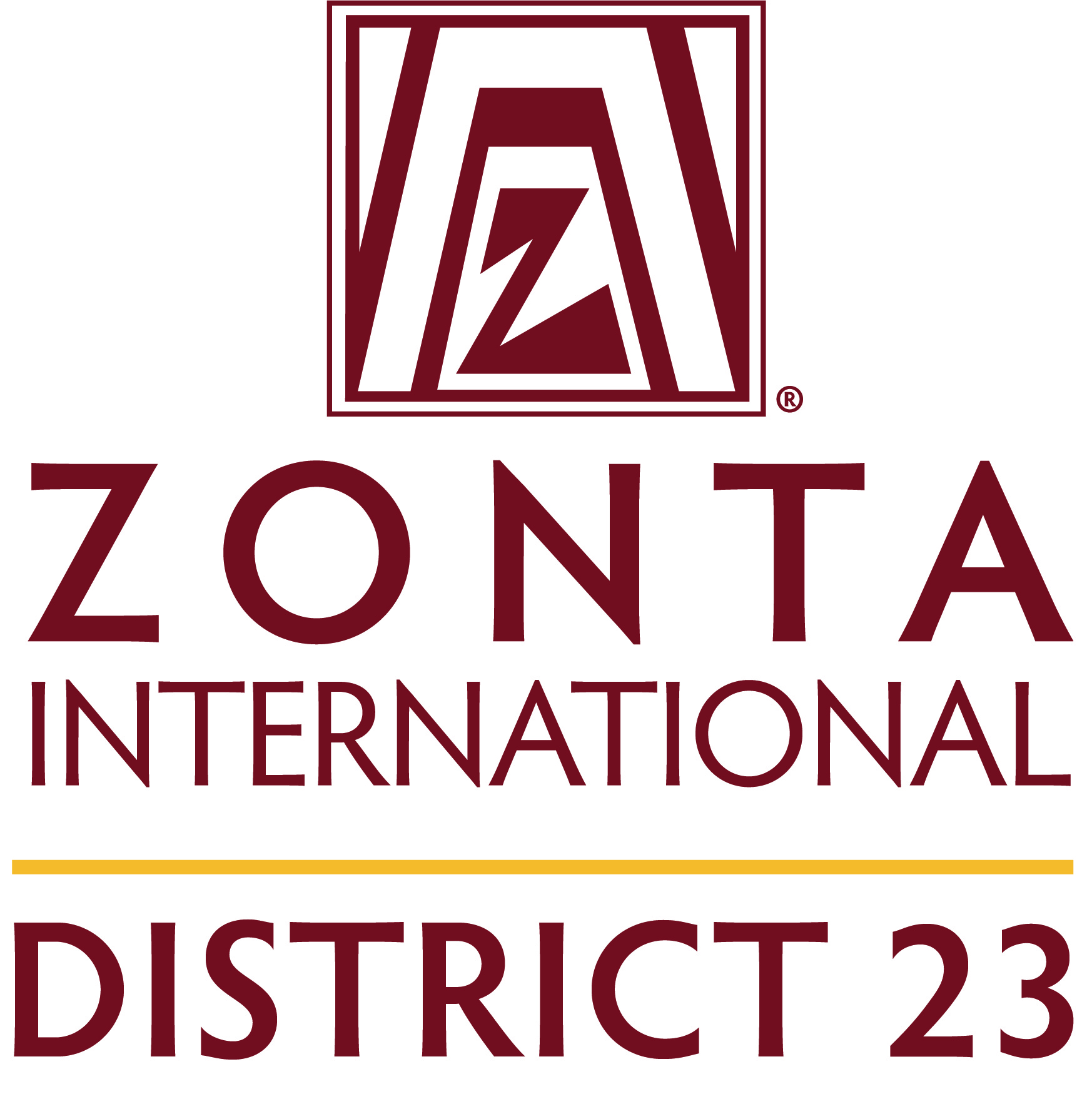 Entries must show evidence of actions taken to work towards achieving these goals.AWARD ENTRY COVERSHEET
Please tick what you are submitting in each categoryZONTA CLUB OF ________________________________

Contact Person ___________________________ Phone__________________
Category 1 – Stand Out for Gender EquityNewsletters	□Flyers	□Brochures	□Website postings	□Videos	□	Social media postings	□Posters and / banners	□Media coverage including radio or TV interviews/podcasts, articles	□Event program content	□Category 2 – Represent Global CitizenshipNewsletters	                                                                                                      □Flyers	□Brochures	□Website postings	□Videos	□Social media postings	□Posters and / banners	□Media coverage including radio or TV interviews/podcasts, articles	□Event program content	□Category 3 – Develop Future LeadersNewsletters	□Flyers	□Brochures	□Website postings	□Videos	□Social media postings	□Posters and / banners	□Media coverage including radio or TV interviews/podcasts, articles	□Event program content 	□Other                                                                                     	□             Category 4 - Celebrate Ourselves	Newsletters	□Flyers	□Brochures	□Website postings	□Videos	□Social media postings	□Posters and / banners	□Media coverage including radio or TV interviews/podcasts, articles	□Event program content 	□Other                                                                                     	□ Category 5 – Position Zonta for the Future      	
Newsletters	□Flyers	□Brochures	□Website postings	□Videos	□Social media postings	□Posters and / banners	□Media coverage including radio or TV interviews/podcasts, articles	□Event program content 	□Other                                                                                     	□